Městská část Praha 13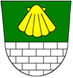 Úřad městské částiOdbor majetkový, bytový a investičníŽádost o pronájem obecního bytuŽadatel  vždy aktualizuje každoročně v měsíci lednu svoji žádost o pronájem obecního bytu, jestliže tak žadatel neučiní, bude jeho žádost z evidence vyřazena.Přitom uvede změny, které mohou být podstatné pro posouzení žádosti (svatba, narození dětí a pod.) k eventuálnímu pronájmu bytu. Pokud manžel/ka nemá trvalé bydliště v Městské části Praha 13, musí doložit potvrzení, zda v místě svého trvalého bydliště je či není nájemcem bytu (doklad vydá příslušný majitel, správce domu). Zároveň je povinen včas oznámit případné vyřešení své bytové situace, event. změnu trvalého bydliště, aby žádost o byt mohla být vyřazena. Údaje poskytnuté žadatelem/li dobrovolně: Žadatel je/není zaměstnán, čistý měsíční příjem:Manžel/ka, druh/družka žadatele je/není zaměstnán/a, čistý měsíční příjem:  Čestné prohlášení žadatele/ů, že nejsem/jsem vlastníkem nemovitosti na území ČR.  Prohlášení:Souhlasím s tím, že moje osobní údaje, vyplývající ze žádosti o pronájem obecního bytu, budou shromažďovány a zveřejňovány při projednávání v bytové komisi a v RMČ.Beru na vědomí, že uvedení nepřesných, neúplných nebo nepravdivých údajů bude důvodem k vyřazení žádosti z evidence zájemců o pronájem obecního bytu.Příjmení a jméno žadatele:Příjmení a jméno žadatele:Příjmení a jméno žadatele:Příjmení a jméno žadatele:Příjmení a jméno žadatele:Trvalé bydliště žadatele dle OP:Trvalé bydliště žadatele dle OP:Trvalé bydliště žadatele dle OP:Trvalé bydliště žadatele dle OP:Trvalé bydliště žadatele dle OP:Trvalé bydliště žadatele dle OP:Trvalé bydliště žadatele dle OP:Stav žadatele:Telefon:Datum narození:Datum narození:Datum narození:                      e-mail:                      e-mail:                      e-mail:                      e-mail:                      e-mail:                      e-mail:                      e-mail:                      e-mail:Příjmení a jméno manžela/ky:Příjmení a jméno manžela/ky:Příjmení a jméno manžela/ky:Příjmení a jméno manžela/ky:Příjmení a jméno manžela/ky:Příjmení a jméno manžela/ky:Datum narození: Datum narození:                                 Telefon, e-mail:                                Telefon, e-mail:                                Telefon, e-mail:                                Telefon, e-mail:                                Telefon, e-mail:                                Telefon, e-mail:                                Telefon, e-mail:                                Telefon, e-mail:                                Telefon, e-mail:Trvalé bydliště dle OP:Trvalé bydliště dle OP:Trvalé bydliště dle OP:Trvalé bydliště dle OP:Popis bytu, ve kterém nyní bydlím/e (obecní, družst., rodinný domek, osobní vlastnict.):Popis bytu, ve kterém nyní bydlím/e (obecní, družst., rodinný domek, osobní vlastnict.):Popis bytu, ve kterém nyní bydlím/e (obecní, družst., rodinný domek, osobní vlastnict.):Popis bytu, ve kterém nyní bydlím/e (obecní, družst., rodinný domek, osobní vlastnict.):Popis bytu, ve kterém nyní bydlím/e (obecní, družst., rodinný domek, osobní vlastnict.):Popis bytu, ve kterém nyní bydlím/e (obecní, družst., rodinný domek, osobní vlastnict.):Popis bytu, ve kterém nyní bydlím/e (obecní, družst., rodinný domek, osobní vlastnict.):Popis bytu, ve kterém nyní bydlím/e (obecní, družst., rodinný domek, osobní vlastnict.):Popis bytu, ve kterém nyní bydlím/e (obecní, družst., rodinný domek, osobní vlastnict.):Velikost bytu:Velikost bytu:Nájemci bytu, uživatelé družstevního bytu, vlastníci bytu a nemovitosti:Nájemci bytu, uživatelé družstevního bytu, vlastníci bytu a nemovitosti:Nájemci bytu, uživatelé družstevního bytu, vlastníci bytu a nemovitosti:Nájemci bytu, uživatelé družstevního bytu, vlastníci bytu a nemovitosti:Nájemci bytu, uživatelé družstevního bytu, vlastníci bytu a nemovitosti:Nájemci bytu, uživatelé družstevního bytu, vlastníci bytu a nemovitosti:Nájemci bytu, uživatelé družstevního bytu, vlastníci bytu a nemovitosti:Nájemci bytu, uživatelé družstevního bytu, vlastníci bytu a nemovitosti:Nájemci bytu, uživatelé družstevního bytu, vlastníci bytu a nemovitosti:Příjmení a jménoPříjmení a jménoDatum narozeníDatum narozeníVztah k žadateliVztah k žadateliVztah k žadateliVztah k žadateli1.2.Příslušníci domácnosti:Příslušníci domácnosti:Příslušníci domácnosti:Příslušníci domácnosti:Příslušníci domácnosti:Příslušníci domácnosti:Příslušníci domácnosti:Příslušníci domácnosti:1.2.3.4.5.Potvrzení majitele domu nebo bytu (u obecních bytů správní firma) o pravdivosti uvedených údajů:Potvrzení majitele domu nebo bytu (u obecních bytů správní firma) o pravdivosti uvedených údajů:Potvrzení majitele domu nebo bytu (u obecních bytů správní firma) o pravdivosti uvedených údajů:Potvrzení majitele domu nebo bytu (u obecních bytů správní firma) o pravdivosti uvedených údajů:Potvrzení majitele domu nebo bytu (u obecních bytů správní firma) o pravdivosti uvedených údajů:Potvrzení majitele domu nebo bytu (u obecních bytů správní firma) o pravdivosti uvedených údajů:Potvrzení majitele domu nebo bytu (u obecních bytů správní firma) o pravdivosti uvedených údajů:Potvrzení majitele domu nebo bytu (u obecních bytů správní firma) o pravdivosti uvedených údajů:Potvrzení majitele domu nebo bytu (u obecních bytů správní firma) o pravdivosti uvedených údajů:Osoby, které se budou stěhovat do nového bytu:Osoby, které se budou stěhovat do nového bytu:Osoby, které se budou stěhovat do nového bytu:Osoby, které se budou stěhovat do nového bytu:Osoby, které se budou stěhovat do nového bytu:Osoby, které se budou stěhovat do nového bytu:Osoby, které se budou stěhovat do nového bytu:Osoby, které se budou stěhovat do nového bytu:Osoby, které se budou stěhovat do nového bytu:Příjmení a jménoPříjmení a jménoDatum narozeníDatum narozeníDatum narozeníDatum narozeníTrvalé bydliště dle OPTrvalé bydliště dle OP1.2.3.4.V Prazepodpis žadatele